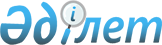 О внесении дополнения в решение внеочередной III-й сессии маслихата города Алматы IV-го созыва от 11 октября 2007 года N 16 "О специальном городском пособии"
					
			Утративший силу
			
			
		
					Решение VIII-й сессии маслихата города Алматы IV-го созыва от 6 марта 2008 года N 87. Зарегистрировано Департаментом юстиции города Алматы 1 апреля 2008 года за N 773. Отменено решением маслихата города Алматы от 18 февраля 2014 года № 204

      Сноска. Утратило силу решением маслихата города Алматы от 12.09.2013 № 175 (вводится в действие с 01.10.2013).

      Действие решения восстановлено на основании письма маслихата города Алматы от 18.12.2013 № 890.

      Отменено решением маслихата города Алматы от 18.02.2014 № 204 (вводится в действие с 01.01.2014).

      

      В соответствии с пунктом 1 статьи 7 Закона Республики Казахстан от 23 января 2001 года "О местном государственном управлении в Республике Казахстан" маслихат города Алматы IV-го созыва РЕШИЛ:



      1. Внести в решение внеочередной III-й сессии маслихата города Алматы IV-го созыва "О специальном городском пособии" от 11 октября 2007 года N 16 (зарегистрировано в реестре государственной регистрации нормативных правовых актов за N 757 от 16 октября 2007 года, опубликовано 16 и 18 октября 2007 года в газете "Алматы акшамы" N 125, 126 и 16 и 18 октября 2007 года в газете "Вечерний Алматы" N 260, 261) следующее дополнение:

       

в пункте 4 после слов "за текущий месяц." дополнить словами "и осуществляется по месяц смерти получателя включительно.".



      2. Контроль за исполнением настоящего решения возложить на постоянную комиссию по социальным вопросам и общественному согласию (Е.Б.Тажиев) и первого заместителя акима города Алматы Мукашева М.Ш.

       

3. Настоящее решение вступает в силу со дня государственной регистрации в департаменте юстиции города Алматы и вводится в действие со дня первого официального опубликования.      Председатель VIII-й сессии маслихата 

      города Алматы IV-го созыва             А. Саматдин      Секретарь маслихата города 

        Алматы IV-го созыва                  Т. Мукашев
					© 2012. РГП на ПХВ «Институт законодательства и правовой информации Республики Казахстан» Министерства юстиции Республики Казахстан
				